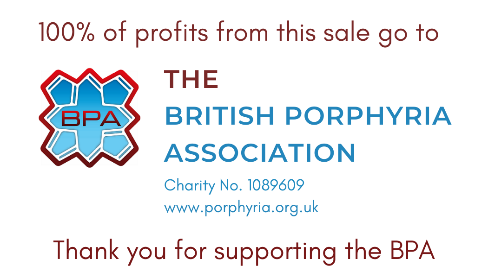 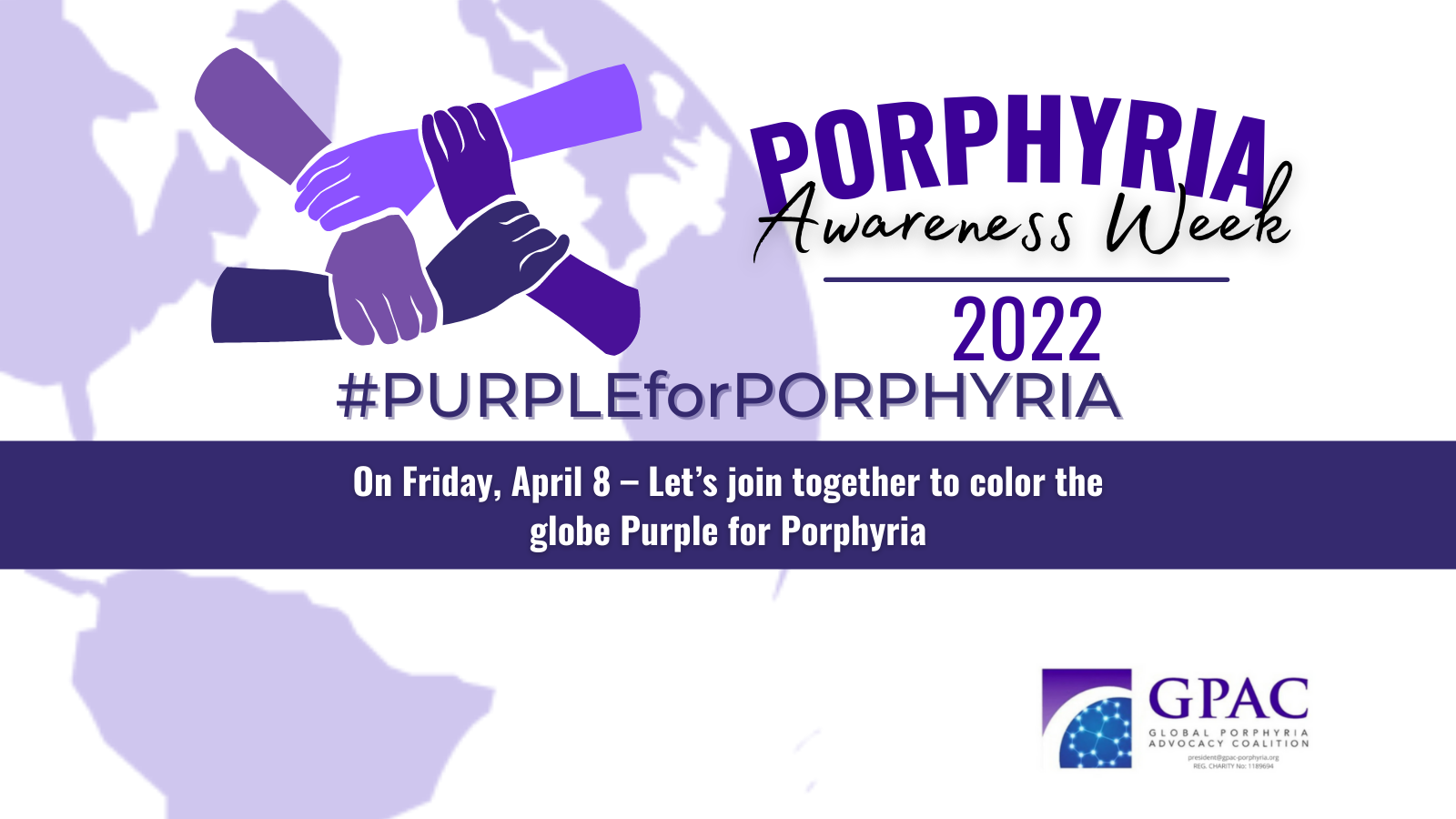 Please join us and WEAR PURPLE To raise awareness and funds for the British Porphyria AssociationContact [your details here] with your kind donations